Ngày 8/9-12-2020 Phòng Giáo dục và Đào tạo Quận Hà Đông tổ chức ngày hội Festival Tiếng Anh cấp tiểu học và THCS năm học 2020 – 2021.Cuộc thi kéo dài trong hai ngày với sự tham gia đông đủ của các trường Tiểu học và THCS trên toàn Quận Hà Đông. Hòa chung với không khí vui tươi, phấn khởi ấy , thầy trò Trường THCS Phú Lương đã tham dự cuộc thi với liên khúc “ Earth Song – What if”. Liên khúc đề câp đến vấn đề môi trường,biến đổi khí hậu – đây là một vấn đề nóng bỏng, quan trọng được toàn nhân loại quan tâm. Màn hát múa “ Earth Song – What if” mang đến hội thi một thông điệp: “ Mọi ngườì hãy chung tay bảo vệ trái đất, bảo vệ môi trường là bảo vệ chính cuộc sống của chúng ta”.Tiết mục đã vinh dự đạt giải Ba chung cuộc. Đó là phần thưởng xứng đáng dành cho sự nỗ lực cố gắng của cô – trò của trường THCS Phú Lương.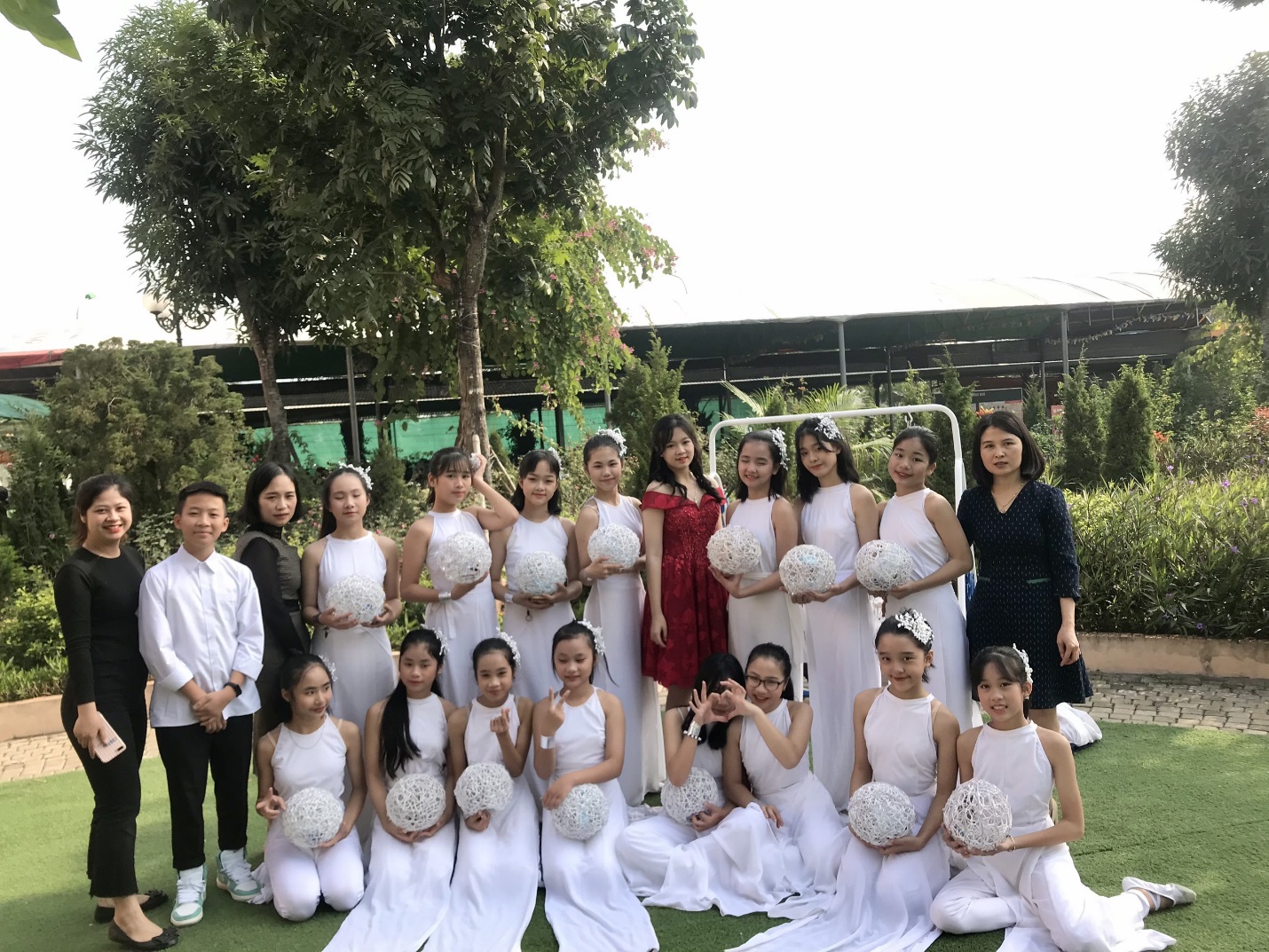 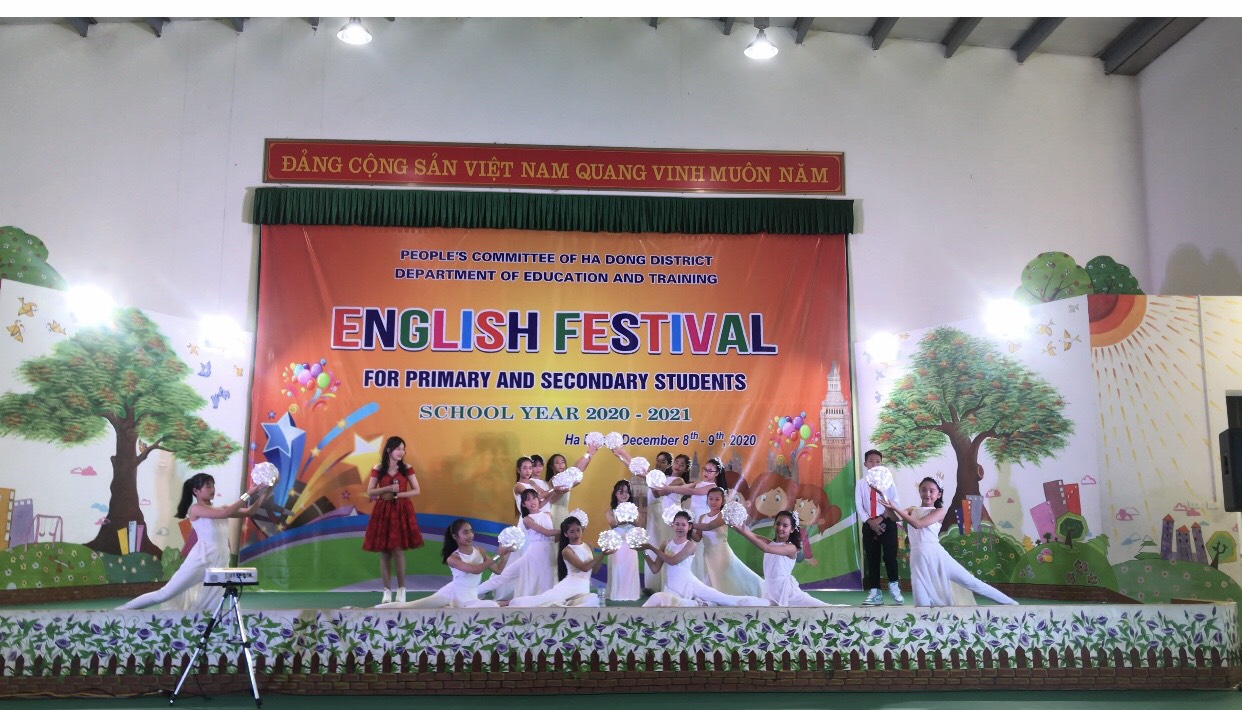 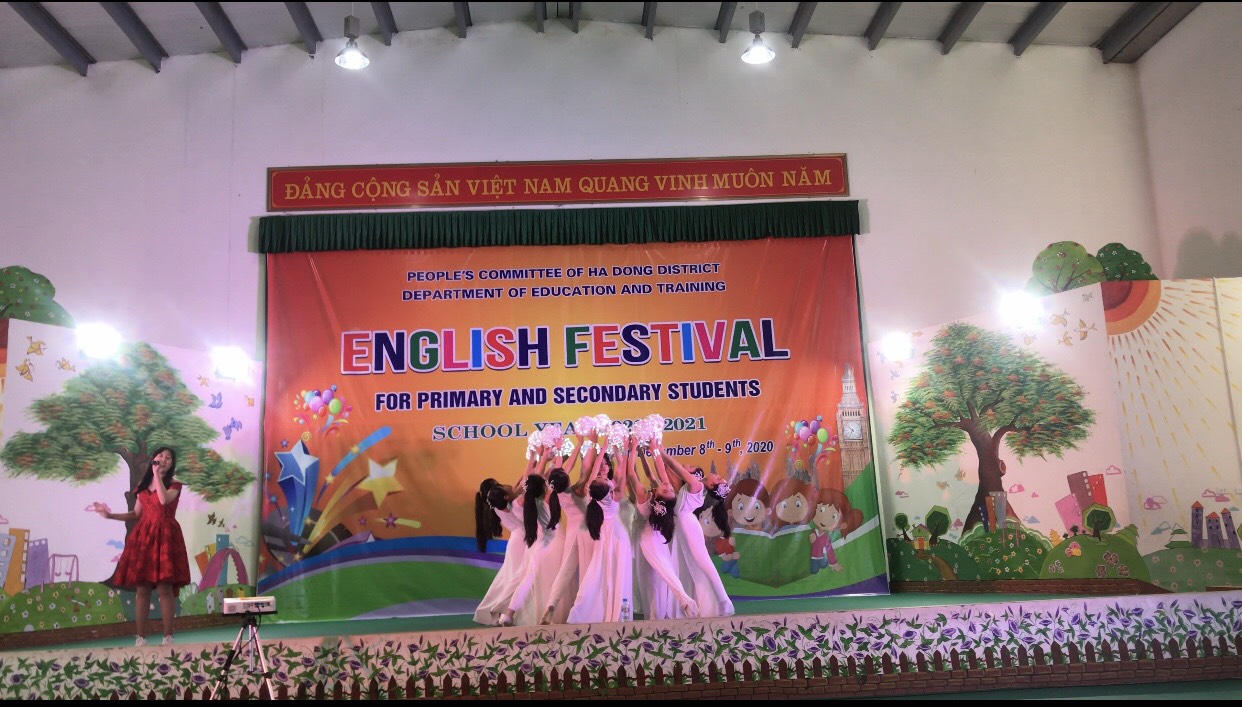 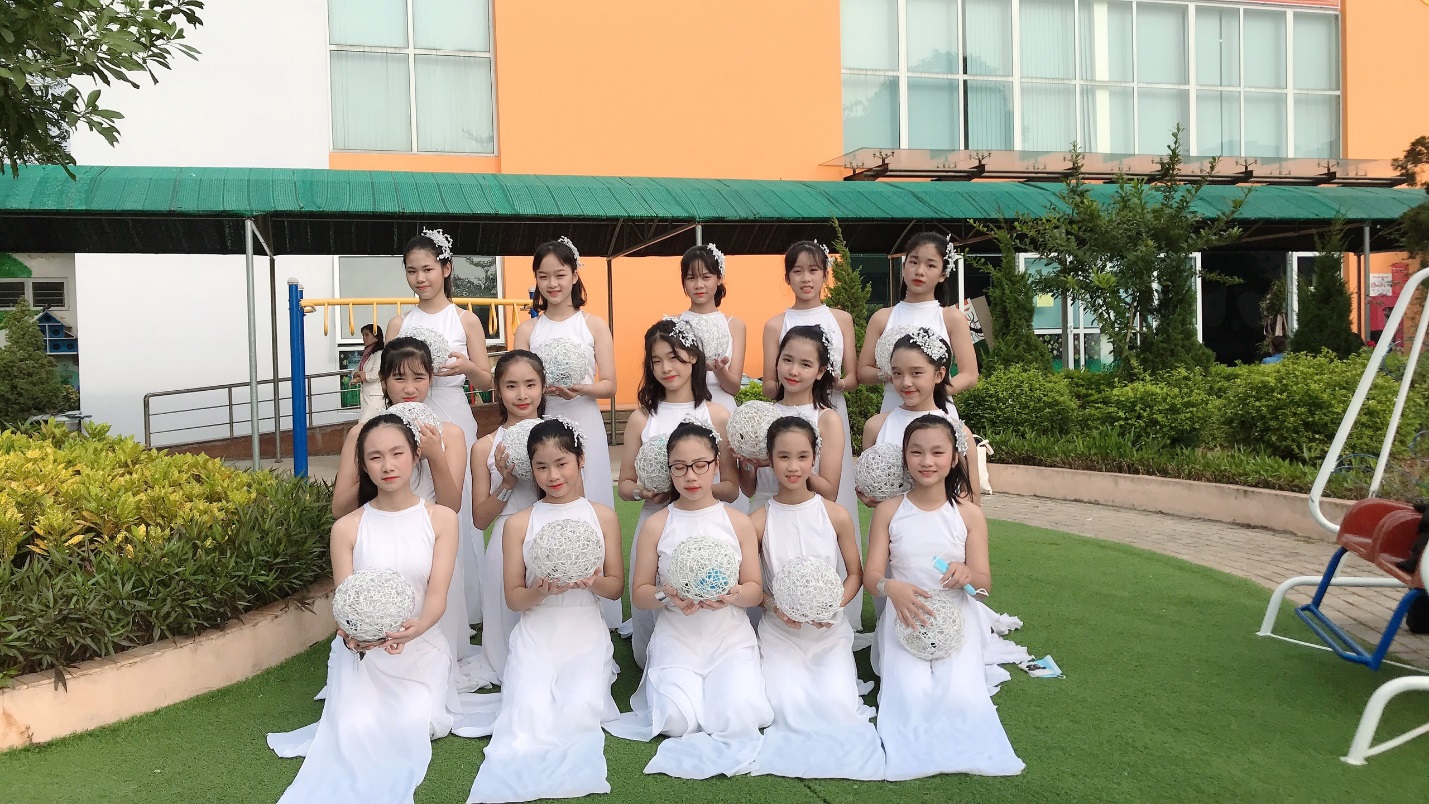 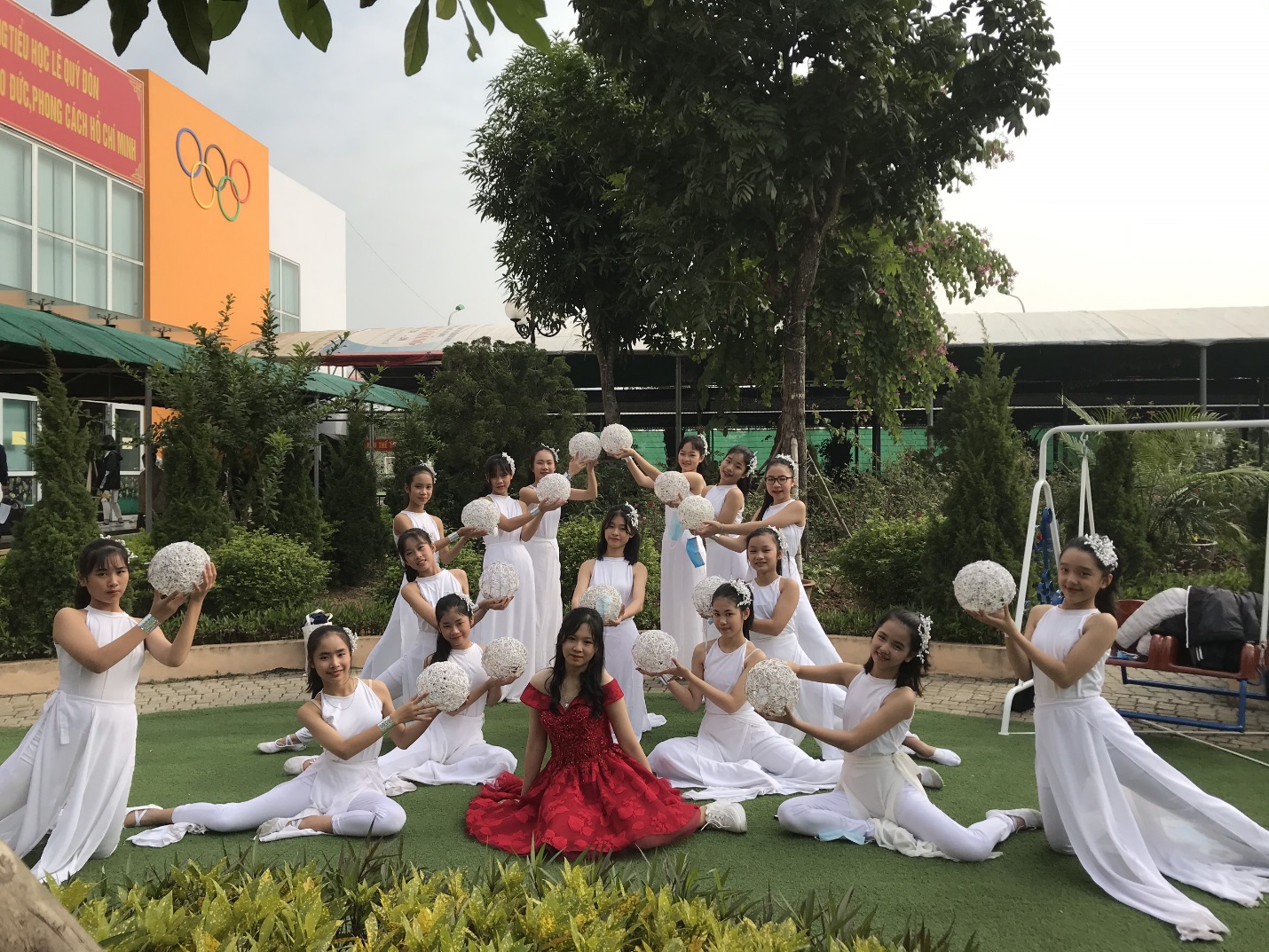 